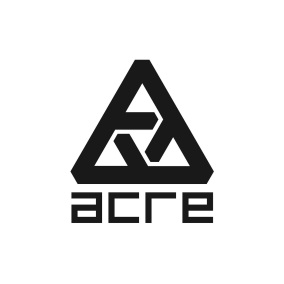 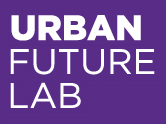 TENANT APPLICATION                     GENERALName of company:Technology on which company is based:Number of team members:Current funding status (please select one):BUSINESS AND BUSINESS MODELDate of inception (When was your company created? Indicate date and place of incorporation, if applicable.):Value proposition (What is the company's key value proposition (e.g. low cost producer, highest reliability)?):Current structure (Include a chart with the company's organizational structure as well as brief bios for key team members):Ownership (Provide detail on current equity ownership, if applicable, as well as amounts/sources of any debt outstanding.):GENERAL DESCRIPTIONDescribe product/service and technology involved:Include a revenue model that details how the company will generate income:Define and quantify key benefits to customers:Indicate where the product is in its evolution (e.g. fully tested prototype; in initial production, market readiness; etc.): COMPETITIVE POSITIONCompetitors: Describe the current competitive landscape:Edge over competition: What distinguishes your product/service from what is currently available?Sustainability: Is your competitive position sustainable?Intellectual property: How will you protect your proprietary information?MARKETSTarget market: Provide an assessment of the target market for your product/service and explain how you will capture a segment of this market: Barriers to entry: How will you maintain your competitive position?CUSTOMERSWho are the specific customers that you are pursuing or will pursue? Indicate whether you have any letters of intent to purchase:CASH FLOW STATEMENTPlease download and complete the 24 month cash flow template and send along with your application. A template can be found on the website.Name and title of applicant: Address: Phone: Email: Please include your completed cash flow statement. 